                                    St Mary’s Primary School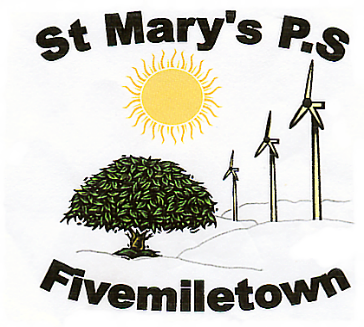                                                           70 Colebrooke Road,                                                          Fivemiletown,                                                          Co. Tyrone.                                                          BT75 0SA                                                         Phone:    028 895 21315                                                                                             Fax:         028 895 21315                                                                                             E-mail:    sgallagher125@c2kni.net                                                                                               Thursday 15th OctoberDear Parent, The Executive announced yesterday that schools and other education settings will have the half-term holiday extended from 19th – 30th October. Education settings will be closed for all pupils. The department has automatically allocated Exceptional Closure days to facilitate this and has stated that “as this is an extension of the half-term break, it is not intended to be used for remote learning. Schools and other settings will reopen on Monday 2nd November.”  If however you want your child to do some work during this 2 week period they can access Mathletics, Reading Eggs and Studyladder.PE days are changing from Tuesday and Thursday to Tuesday and Friday to facilitate AB Coaching – children wear their PE uniform on these days. Coaching is £2 per week and will begin tomorrow.Anyone who has ordered a half zip could you please send in money – child half zip £25.00, adult half zip £30.00.Due to Covid-19 there will be no dressing up for Halloween but we intend organising a few fun Halloween activities for the children.Please stay safe, look after and pray for each otherYours sincerely,Mrs S GallagherActing Principal